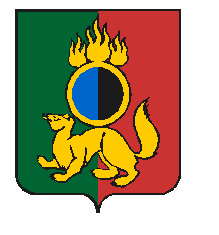 АДМИНИСТРАЦИЯ ГОРОДСКОГО ОКРУГА ПЕРВОУРАЛЬСКПОСТАНОВЛЕНИЕг. ПервоуральскО внесении изменений в Устав Первоуральского муниципального казенного учреждения «Управление капитального строительства», утвержденный постановлением Администрации городского округа Первоуральск от 21 декабря 2011 года 
№ 3536»Руководствуясь Федеральным законом от 08 мая 2010 года № 83-ФЗ «О внесении изменений в отдельные законодательные акты Российской Федерации в связи с совершенствованием правового положения государственных (муниципальных) учреждений», Федеральным законом от 06 октября 2003 года № 131-ФЗ «Об общих принципах организации органов местного самоуправления», в соответствии с Бюджетным кодексом Российской Федерации, Федеральным законом от 12 января 1996 года № 7-ФЗ «О некоммерческих организациях», Администрация городского округа ПервоуральскПОСТАНОВЛЯЕТ: Внести изменения в Устав Первоуральского муниципального казенного учреждения «Управление капитального строительства», утвержденного постановлением Администрации городского округа Первоуральск от 21 декабря 2011 года № 3536, путем его утверждения в новой редакции (прилагается).Уполномочить начальника сметно-договорного отдела Первоуральского муниципального казенного учреждения «Управление капитального строительства» 
Середу Антона Валерьевича осуществить все необходимые действия по регистрации внесений изменений в Устав Первоуральского муниципального казенного учреждения «Управление капитального строительства».Признать утратившими силу постановление Администрации городского округа Первоуральск от 21 ноября 2014 года № 3088 «О внесении изменений в Устав ПМКУ «УКС», утвержденный постановлением Администрации городского округа Первоуральск от 21 декабря 2011 года № 3536», постановление Администрации городского округа Первоуральск от 02 октября 2015 года № 2067 «О внесении изменений в Устав Первоуральского муниципального бюджетного учреждения «Управление капитального строительства», утвержденный постановлением Администрации городского округа Первоуральск от 21 декабря 2011 года № 3536».Опубликовать настоящее постановление на официальном сайте Администрации городского округа Первоуральск.	Контроль за выполнением настоящего постановления возложить на Заместителя Главы Администрации по муниципальному управлению Д.М. Крючкова. Глава городского округа Первоуральск                                                                    И. В. Кабец26.12.2020№2535